Collège d’autorisation et de contrôleConsultation publique du 7 décembre 2023Le Collège d'autorisation et de contrôle a été saisi, le 28 janvier 2021 d’une demande provenant de Radio Salamandre ASBL (dossier PF2019-017) pour la modification des caractéristiques techniques de son service de radiodiffusion sonore en mode analogique par voie hertzienne comme prévu par l’article 8.2.1-3 du décret du 4 février 2021 relatif aux services de médias audiovisuels et aux services de partage de vidéos ;Vu la décision du Collège d'autorisation et de contrôle du 11 juillet 2019 autorisant Radio Salamandre ASBL à éditer le service « Radio Salamandre » sur la radiofréquence BEAUMONT 107.8 MHz et sur le multiplex SFN HAINAUT SUD 12B, en vertu de l’arrêté du Gouvernement du 21 décembre 2018 fixant un appel d’offre global pour l’attribution de radiofréquences destinées à la diffusion de services sonores en mode analogique et en mode numérique ;Vu l’arrêté du Gouvernement de la Communauté française du 7 février 2018 fixant une liste des radiofréquences attribuables pour la diffusion de service sonore en mode analogique par voie hertzienne terrestre, qui fixe, entre autres, les caractéristiques de la radiofréquence BEAUMONT 107.8 MHz ;Vu l’arrêté du Gouvernement de la Communauté française du 21 décembre 2018 fixant, pour la diffusion en mode analogique, la liste des radiofréquences assignables aux radios indépendantes ainsi que le nombre de radios en réseau, leurs zones de service théoriques et les radiofréquences assignables qui les composent ;Considérant que, conformément à la possibilité prévue par l’article 8.2.1-8 du décret du 4 février 2021 relatif aux services de médias audiovisuels et aux services de partage de vidéos, la demanderesse sollicite l’attribution d’une radiofréquence de réémission sans décrochage, en renouvellement de celle qui lui avait été attribuée lors de la période d’autorisation précédente pour améliorer la zone de service de sa radio ;Vu l’avis favorable des services du Gouvernement quant à la compatibilité technique de la demande, rendu conformément aux articles 8.2.1-3 et 8.2.1-8 du décret susmentionné ;Le Collège soumet à la consultation publique la demande de Radio Salamandre ASBL, inscrite au registre des personnes morales sous le numéro BE0423.566.138, qui souhaite exploiter la radiofréquence FROIDCHAPELLE 105.8 MHz en tant que radiofréquence de réémission sans décrochage telle que prévue à l’article 8.2.1-8 du décret du 4 février 2021 relatif aux services de médias audiovisuels et aux services de partage de vidéos, pour la diffusion du service « Radio Salamandre » et impliquant le respect des paramètres techniques figurant en annexe de la présente.La présente consultation publique est portée à la connaissance du public par le biais d’une publication sur le site internet du CSA et par le biais de sa lettre d’information électronique. Tout opérateur de radio autorisé ainsi que toute personne justifiant d’un intérêt à agir peut communiquer, dans le mois de la publication, au Collège d'autorisation et de contrôle tout motif pouvant justifier le refus de la demande.Passé ce délai, le Collège d’autorisation et de contrôle adoptera sa décision finale en prenant en compte, le cas échéant, les remarques reçues à l’issue de la consultation publique.Fait à Bruxelles, le 7 décembre 2023.Nom de la station : FROIDCHAPELLE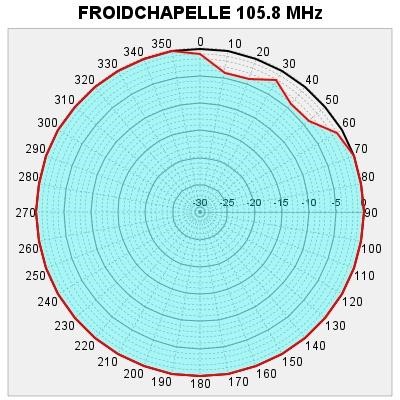 Fréquence105.8 MHzCoordonnées géographiques 50N0947 | 004E1329PAR totale 100.0 W (20.0 dBW)Hauteur de l'antenne 18 mAltitude 270 mDirectivité de l'antenne DAzimut [deg] Atténuation [dB] Azimut [deg] Atténuation [dB] Azimut [deg] Atténuation [dB] Azimut [deg] Atténuation [dB] 0 1 90 0 180 0 270 0 10 4 100 0 190 0 280 0 20 4 110 0 200 0 290 0 30 2 120 0 210 0 300 0 40 4 130 0 220 0 310 0 50 4 140 0 230 0 320 0 60 1 150 0 240 0 330 0 70 0 160 0 250 0 340 0 80 0 170 0 260 0 350 0 